Proposal Summary – Establishing/Strengthening FacilitiesNew Facility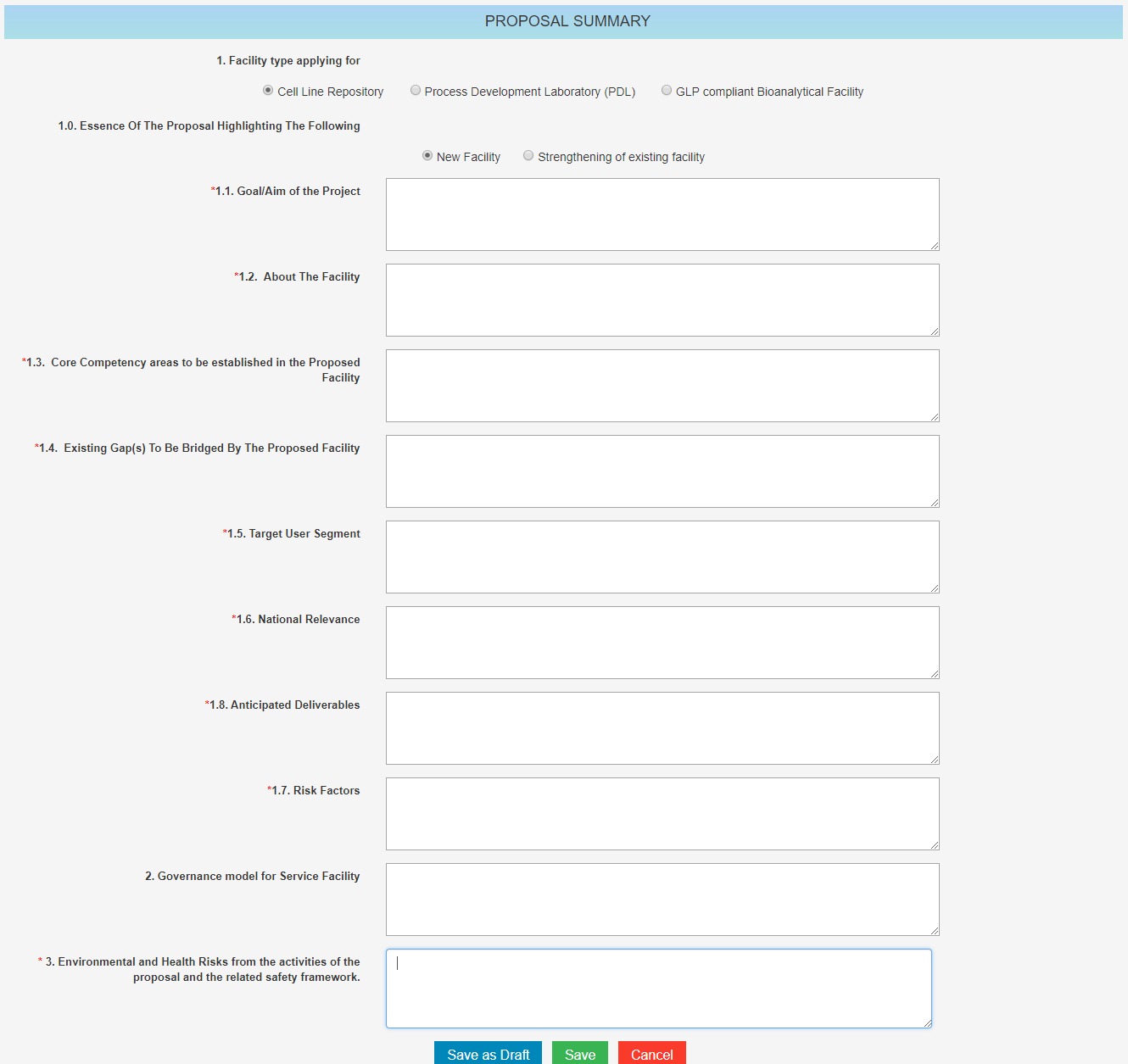 Strengthening of existing facility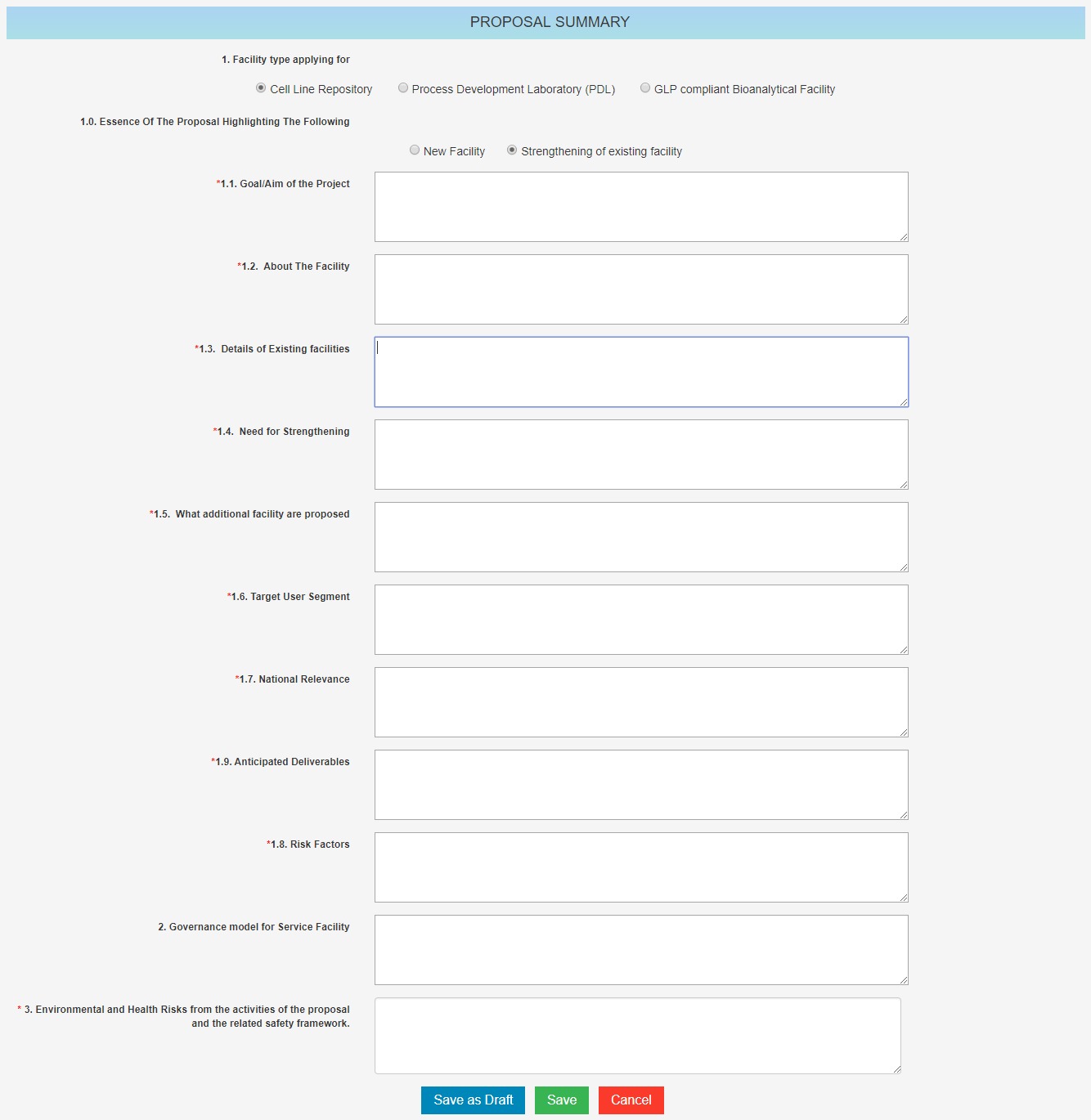 